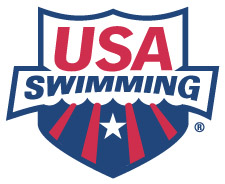 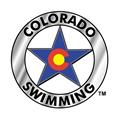 Core Values						PerformanceLeadershipEducationDiversityGovernanceExcellenceFocus Areas						EducationGovernanceMeet Development/Competitive OpportunitiesResource DevelopmentVolunteer DevelopmentFacilitiesSummary: The Board of Directors of Colorado Swimming met on Saturday and Sunday, April 5 & 6, 2014, at the Doubletree by Hilton Denver-Thornton, Colorado to: (1) assess the existing LSC environment and (2) construct a strategic plan to help guide the future for Colorado Swimming for the next two-five years.  Among numerous goals, the LSC leaders resolved to focus on the four areas outlined above.  Realizing that Colorado Swimming and the sport of swimming will encounter unknown challenges and opportunities in the future, it is intended for this to be a working document to be reviewed annually with continual updates at each meeting of the Colorado Swimming Board of Directors so that the plan can evolve and grow.Participants in the planning session were:  Linda Seckinger (General Chair), Kim O’Shea (Executive Secretary/Club Development), Jenny Anderson (Age Group Chair), JP Beach (Athlete Representative), Alice Coffman (Secretary), Mike Dilli (Incoming Officials Chair), Marnie Dwyer (Zone 1 Representative), Jay Gorham (Finance Vice Chair), Steve Hansen (Age Group Technical Planning), Alexis Keto (Coach Representative), Janet Kralik (Safe Sport Chair), Kathleen Scandary (Outgoing Officials Chair), Wayne Sherman (Disability Chair), Shawn Smith (Technical Planning Chair), Jackie Stiff (Open Water Chair), and Mike Stromberg (Zone 5 Representative).On the following pages are outlines of specific goals, objectives, and action steps related to the 2014-2019 priorities: Education, Governance, Meet Development/Competitive Opportunities and Resource Development (Volunteers and Facilities) as identified and presented by each focus group and approved by all present.2015 Sectionals at UT March 11-15, 2014Purpose Comply with USAS Sectional LegislationBetter serve needs of Senior Swimmers in western Zone (specifically former Western Region Sectional Meet –not CA, NV)Who:Four Corners statesTeams from Western Region Section, that are not in the four corners states,  can apply to attend the “Other” section (Austin/Seattle)Host: Colorado Swimming and Longhorn AquaticsEntries:Tiered priority entry system will be created (four corners given priority registration window, then other can apply on a space available basis)Qual Times: Established by task force (Shawn Smith & Skip Runkle) and presented at business meeting at LCM Sectionals in Portland this summer for approval.Colorado Swimming’s responsibilities:Meet InformationOfficiatingEstablish Team Lead: Meet Referee, Admin Referee, Team Lead CJ, and Team Lead StarterFund additional Colorado Officials to train (4-5 officials)CSI Age Group CircuitPurpose:Promotes growth in the sport and retention of athletes.Shorter, one (preferred) or two day meets for competition (Silver State and below) that allows swimming to compete with other sports in respect to time commitment for competitions.Addition of circuit finale meet(s) at conclusion of each season.Athlete-based initiative to provide more relevant competitive opportunities, and grow the number of competitions in Colorado.Additional training opportunities for CSI Officials.Age Group Circuit Meet Structure:14 & Under swimmers with Silver State qual times or slower per event.Retain swimmers during their first years in the sport.Meet Criteria:Minimum 4 Teams compete in each meet, including host team.No more than 60% of meet entries from host team.Circuit culminates in Regional Finale Meets:Long Course Aug 2-3, 2014Short Course: March 14-15, 2015Long Course Aug 1-2, 2015Incentive to host Age Group Circuit meets:CSI subsidizes $2.50 per athlete registered in meet (maximum $700 per day of competition)Meet Entry Fee: 1 day meet – $15/swimmer, 2 day meet - $30/swimmer (intended to keep swimmer cost down)No individual event fee.Open sanction (not an invitational)No per splash feeMeets can be hosted on CSI Sponsored meet weekendsNon-competing format creates an opportunity to incorporate demographic of athletes not qualifying for or attending CSI Sponsored meets.CSI Officials training opportunity:Creates more appropriate training opportunities for Officials.KEY AREA:  EDUCATION – Kim, Janet, and WayneKEY AREA:  EDUCATION – Kim, Janet, and WayneKEY AREA:  EDUCATION – Kim, Janet, and WayneKEY AREA:  EDUCATION – Kim, Janet, and WayneKEY AREA:  EDUCATION – Kim, Janet, and WayneKEY AREA:  EDUCATION – Kim, Janet, and WayneSTRATEGIC GOALMEASURABLE OBJECTIVESACTION STEPSTASKWhat needs to be done?WHO?Responsible PartyWHEN?  Deadlines/MilestonesCreate a new board member orientation programSmoother transition of BOD positionsMore volunteers willing to serve on BODMore confident new BOD membersSchedule the new board member orientation during the December 2014 Board MeetingCreate a new board member orientation outlinePrevious board member or designee who passes along the information in a notebookOctober 2014STRATEGIC GOALMEASURABLE OBJECTIVESACTION STEPSTASKWhat needs to be done?WHO?Responsible PartyWHEN?  Deadlines/MilestonesDevelop a club education program to include new club education, remote club education, and continuing club educationMore informed new clubsIncreased number of new clubs moving into Level 1 Club RecognitionAfter accepting a new club application, the CSI office will work with the new club through the Level 1 Club Recognition items.Regular follow-up with new clubsCSI office and specific BOD members as needed (or other resources)Start now with new clubs; ongoing, continuousDevelop a club education program to include new club education, remote club education, and continuing club educationBetter educated clubs through participation in annual club education programs sponsored by the LSCCreate a Club Development Education Committee to conduct annual swimposiums (Oct.), annual camps (April & Nov), and monthly newslettersCreate a task force to propose and develop the committee – description, role, composition, etc.Club Development Chair and task forceTask force be active until October 2014; committee becomes a standing committeeSTRATEGIC GOALMEASURABLE OBJECTIVESACTION STEPSTASKWhat needs to be done?WHO?Responsible PartyWHEN?  Deadlines/MilestonesUse House of Delegates as an educational vehicle for coaches, athletes, parents, and officialsMore informed new coachesClub Development Committee will make contacts with new coaches.Club Development Committee will create a new coach orientation packet.Club Development CommitteeJanuary 2016Use House of Delegates as an educational vehicle for coaches, athletes, parents, and officialsAthletes are informed and educatedCreate an athlete communication networkCreate a news page/FB page or email rosterAthletes CommitteeJanuary 2016Use House of Delegates as an educational vehicle for coaches, athletes, parents, and officialsEducated, informed parent groupsDevelop and collect existing parent education materialsPossibly create a parent email rosterUse House of Delegates as an educational vehicle for coaches, athletes, parents, and officialsThe number of male/female officials to become more balancedDevelop a “bring a friend” program where each official is charged with recruiting one new officialUse existing officials’ email chain to communicate the recruitment processOfficials Chair and Officials Zone RepsOctober 2014Use House of Delegates as an educational vehicle for coaches, athletes, parents, and officialsMore motivated volunteers with better delegation of responsibilitiesZone reps will seek and recruit new volunteers who are not officials or coaches for all committeesDevelop a recruitment planBoard of Directors; specifically the Zone RepsOctober 2015KEY AREA:  GOVERNANCE – Linda, Alice, and JayKEY AREA:  GOVERNANCE – Linda, Alice, and JayKEY AREA:  GOVERNANCE – Linda, Alice, and JayKEY AREA:  GOVERNANCE – Linda, Alice, and JayKEY AREA:  GOVERNANCE – Linda, Alice, and JayKEY AREA:  GOVERNANCE – Linda, Alice, and JaySTRATEGIC GOALMEASURABLE OBJECTIVESACTION STEPSTASKWhat needs to be done?WHO?Responsible PartyWHEN?  Deadlines/MilestonesEnhance the LSC board development proceduresBetter define and communicate the roles of LSC board membersBoard members have been issued a binder which includes their job description; this should be passed along to their successorsInsure that action step is accomplishedBoard of DirectorsAt the beginning and end of officers’ terms; ongoingEnhance the LSC board development proceduresBetter define and communicate the roles of LSC board membersUpon term end, a new board member must sign that they have received the outgoing board member’s binderInsure that action step has been accomplishedBoard of DirectorsAt the beginning of an officer’s term; ongoingEnhance the LSC board development proceduresDevelop a new board member orientation programConstruct an agenda and curriculum for the new board member orientation programDetermine who will be responsible for the development of the programTBDOctober elections; conduct new board member orientation/transition at the November BOD meeting; December meeting – pass the torch to new officersSTRATEGIC GOALMEASURABLE OBJECTIVESACTION STEPSTASKWhat needs to be done?WHO?Responsible PartyWHEN?  Deadlines/MilestonesImprove the effectiveness of LSC committeesDetermine what each committee does and if/how they have met their objectivesStudy the current committee structure and description of roles to see if they need to be revisedAssign the committee study to an individual or task forceTBDTBDImprove the effectiveness of LSC committeesDetermine what each committee does and if/how they have met their objectivesDetermine who and how the evaluation of LSC committees is accomplishedConstruct an ongoing committee evaluation procedureTBDTBDOngoingImprove the effectiveness of LSC committeesEstablish clearly defined lines of communication between the committees and LSC boardEducate committee chairs regarding the expectations of communication from the committee to BODDevelop a clearly defined communications modelCommittee Chair as member of BODOngoingImprove the effectiveness of LSC committeesDevelop a Resource Evaluation CommitteeWrite a proposal for the creation of the committee including job description/purpose and committee compositionPresent committee proposal to BOD and HODTBDTBDImprove the effectiveness of LSC committeesDevelop a Resource Evaluation CommitteeWrite a proposal for the creation of the committee including job description/purpose and committee compositionPopulate the committeeTBDTBDSTRATEGIC GOALMEASURABLE OBJECTIVESACTION STEPSTASKWhat needs to be done?WHO?Responsible PartyWHEN?  Deadlines/MilestonesBe the first LSC in the Western Zone to complete LEAP Levels 2 & 3Successful completion of each level within 18 month time periodInclude LEAP activity on the agenda for the next BOD meeting (May)Go through all LEAP items in Levels 2 & 3 and designate one BOD member to complete each taskDesignated BOD membersInitiate at May 2014 BOD meeting; complete/submit each level within the 18-month deadline periodsKEY AREA:  KEY AREA:  GOVERNANCE (Continued) – Linda, Alice, and JayKEY AREA:  KEY AREA:  GOVERNANCE (Continued) – Linda, Alice, and JayKEY AREA:  KEY AREA:  GOVERNANCE (Continued) – Linda, Alice, and JayKEY AREA:  KEY AREA:  GOVERNANCE (Continued) – Linda, Alice, and JayKEY AREA:  KEY AREA:  GOVERNANCE (Continued) – Linda, Alice, and JayKEY AREA:  KEY AREA:  GOVERNANCE (Continued) – Linda, Alice, and JaySTRATEGIC GOALMEASURABLE OBJECTIVESACTION STEPSTASKWhat needs to be done?WHO?Responsible PartyWHEN?  Deadlines/MilestonesImprove club participation in LSC House of DelegatesIncreased club representation at the Colorado Swimming House of Delegates (75%? – Need to establish desired participation level)Have the BOD Zone Representatives make personal contact with teams in their Zones via phone, email, etc. to encourage participation in HODPersonal contacts to each clubZone RepresentativesStarting at least 60 days out from HOD meetingImprove club participation in LSC House of DelegatesIncreased club representation at the Colorado Swimming House of Delegates (75%? – Need to establish desired participation level)Have Zone Representative advise and educate clubs on the HOD agenda and available programming for coaches, parents, and athletesIncluded in personal contacts to each clubZone RepresentativesDetermined time period before each HOD meetingImprove club participation in LSC House of DelegatesIncreased club representation at the Colorado Swimming House of Delegates (75%? – Need to establish desired participation level)Zone Reps to be accountable for advocating to and for the teams in their ZonesConstruct a Zone Reps team communication model; share expectations BODTBDSTRATEGIC GOALMEASURABLE OBJECTIVESACTION STEPSTASKWhat needs to be done?WHO?Responsible PartyWHEN?  Deadlines/MilestonesEnhance transparency of the Board of DirectorsBoard meetings to be posted on the events page of the web site and also shown on the calendarCompletedCompletedCSI OfficeOngoingEnhance transparency of the Board of DirectorsPublish an annual calendar of BOD meetingsCompleted for 2014Completed for 2014BOD at its December BOD meetingAnnually at December BOD meetingEnhance transparency of the Board of DirectorsPost BOD meeting minutes to the web site after each meetingCompletedCompletedCSI Office and SecretaryOngoingSTRATEGIC GOALMEASURABLE OBJECTIVESACTION STEPSTASKWhat needs to be done?WHO?Responsible PartyWHEN?  Deadlines/MilestonesInstitute a LSC Public Relations ProgramDevelop a work force to create and implement an LSC crisis management planAppoint a task force for this purposePopulate the task forceGeneral ChairDecember 2014Institute a LSC Public Relations ProgramAppoint/select and LSC Public Relations CorrespondentBOD to discuss positions and qualificationsAppoint/Select the person; suggest GC and Admin in that orderBoard of DirectorsTBDInstitute a LSC Public Relations ProgramArrange for an attorney to be on retainerBOD to discuss possibilitiesContact potential candidatesBoard of DirectorsTBDKEY AREA:  RESOURCE DEVELOPMENT – VOLUNTEER DEVELOPMENT; Jackie, Mike D., Kathleen, and AlexisKEY AREA:  RESOURCE DEVELOPMENT – VOLUNTEER DEVELOPMENT; Jackie, Mike D., Kathleen, and AlexisKEY AREA:  RESOURCE DEVELOPMENT – VOLUNTEER DEVELOPMENT; Jackie, Mike D., Kathleen, and AlexisKEY AREA:  RESOURCE DEVELOPMENT – VOLUNTEER DEVELOPMENT; Jackie, Mike D., Kathleen, and AlexisKEY AREA:  RESOURCE DEVELOPMENT – VOLUNTEER DEVELOPMENT; Jackie, Mike D., Kathleen, and AlexisKEY AREA:  RESOURCE DEVELOPMENT – VOLUNTEER DEVELOPMENT; Jackie, Mike D., Kathleen, and AlexisSTRATEGIC GOALMEASURABLE OBJECTIVESACTION STEPSTASKWhat needs to be done?WHO?Responsible PartyWHEN?  Deadlines/MilestonesIncrease the number of volunteers in Colorado SwimmingNote: Volunteers to include Officials, Admin Officials, Meet Directors, Hospitality, Timers, Club Boards of Directors, Safety Marshals, Coaches/HOD MembersAchieve a 1:25 ratio of officials to swimmersFollow-up email – each Zone officials rep to contact teams with regard to officiating needsRe-evaluate financial incentive implementation after a reasonable period of timeFinancial remuneration for Meet Referee and/or driving officialsSee Action StepsOfficials Committee/Technical PlanningOfficials – in process; ongoingFollow-up call by June 1, 2014Increase the number of volunteers in Colorado SwimmingNote: Volunteers to include Officials, Admin Officials, Meet Directors, Hospitality, Timers, Club Boards of Directors, Safety Marshals, Coaches/HOD Members25% of each team’s membership is active as parent volunteersCreate a Resource File – for both recruiting and/or meet hosting that is available on web siteCreate a sense of community – awareness to run a meet or run a teamRecognition – bring one volunteer/team to the banquet as a reward – paid by CSIRecognition – coach recognize meet volunteer of the year; nominated by team and voted by coachesSee Action StepsCoaches’ Representative with Club DevelopmentOctober 4 – 5, 2014 (Swimposium)Increase the number of volunteers in Colorado SwimmingNote: Volunteers to include Officials, Admin Officials, Meet Directors, Hospitality, Timers, Club Boards of Directors, Safety Marshals, Coaches/HOD MembersEach LSC board member to bring one “outsider” to a board meeting and HODUsing a list of months when the board meets, rotate who/when is bringing a “outside” friendSet calendar for rotation for each BOD memberAll Board MembersJune 7, 2014 MeetingIn future years, to be done at annual scheduling meeting in OctoberIncrease the number of volunteers in Colorado SwimmingNote: Volunteers to include Officials, Admin Officials, Meet Directors, Hospitality, Timers, Club Boards of Directors, Safety Marshals, Coaches/HOD MembersEach team has a minimum of one representative at the House of DelegatesVideo broadcast and/or facilitate carpoolsEstablish a later start time – 10:00 AM startProvide breakfast/lunchChange incentives to reflect HOD participationDistribute information with Swimposium information and at state meetHOD Planning Committee/finance vice-chairJuly 1, 2014 KEY AREA:  RESOURCE DEVELOPMENT – FACILITIES; Jackie, Mike D., Kathleen, and AlexisKEY AREA:  RESOURCE DEVELOPMENT – FACILITIES; Jackie, Mike D., Kathleen, and AlexisKEY AREA:  RESOURCE DEVELOPMENT – FACILITIES; Jackie, Mike D., Kathleen, and AlexisKEY AREA:  RESOURCE DEVELOPMENT – FACILITIES; Jackie, Mike D., Kathleen, and AlexisKEY AREA:  RESOURCE DEVELOPMENT – FACILITIES; Jackie, Mike D., Kathleen, and AlexisKEY AREA:  RESOURCE DEVELOPMENT – FACILITIES; Jackie, Mike D., Kathleen, and AlexisSTRATEGIC GOALSMEASURABLE OBJECTIVESACTION STEPSTASKWhat needs to be done?WHO?Responsible PartyWHEN?  Deadlines/MilestonesImprove existing facilities for competitive purposesCreate a grant application process for funding repairsCreate a Facilities CommitteeCreate a budget line item/fiscal process for applicationPopulate the committeeEvaluate legal, fiscal, and competitive application processPresent to Board for approvalIdentify pools that regularly host championship meets and support facility improvementsBoard of DirectorsFinance Vice ChairFacilities CommitteeJuly 1, 2014 – Present to BODMay 2015 – Recruit 1-2 outside partiesInitial Committee Meeting – December 1, 2015Improve existing facilities for competitive purposesDevelop a resource file of information and statistics to promote learn-to-swimDevelop a letter to send to city councils/community/schools/newspapers/swim teamsWork with Make-A-Splash to help promote learn-to-swim initiatives within the community to keep pools open – facilitate swim lesson instruction Compile information and create resource fileTBDMarch 31, 2015Improve existing facilities for competitive purposesHost meets in un-used poolsModel an LSC training meet – like Northern ColoradoHave Zone reps get in involved with promoting meet hosting by developing relationships within teamsAsk Northern Colorado for their model and implementation Zone Reps or DesigneeOfficials Chair or DesigneeTBDKEY AREA:  RESOURCE DEVELOPMENT – FACILITIES - Continued; Jackie, Mike D., Kathleen, and AlexisKEY AREA:  RESOURCE DEVELOPMENT – FACILITIES - Continued; Jackie, Mike D., Kathleen, and AlexisKEY AREA:  RESOURCE DEVELOPMENT – FACILITIES - Continued; Jackie, Mike D., Kathleen, and AlexisKEY AREA:  RESOURCE DEVELOPMENT – FACILITIES - Continued; Jackie, Mike D., Kathleen, and AlexisKEY AREA:  RESOURCE DEVELOPMENT – FACILITIES - Continued; Jackie, Mike D., Kathleen, and AlexisKEY AREA:  RESOURCE DEVELOPMENT – FACILITIES - Continued; Jackie, Mike D., Kathleen, and AlexisSTRATEGIC GOALMEASURABLE OBJECTIVESACTION STEPSTASKWhat needs to be done?WHO?Responsible PartyWHEN?  Deadlines/MilestonesKeep existing pools operationalIdentify pools that are in jeopardyImprove community relationsIncrease team awareness of support systems/poolsSee Action StepsCommunity Liaison at LargeFacilities CommitteeJuly 1, 2014 – Present to BODMay 2015 – Recruit 1-2 outside partiesInitial Committee Meeting – December 1, 2015STRATEGIC GOALMEASURABLE OBJECTIVESACTION STEPSTASKWhat needs to be done?WHO?Responsible PartyWHEN?  Deadlines/MilestonesCreate new competitive facilitiesCreate a grant application process for supportCreate a budget line item/fiscal process for applicationEvaluate legal, fiscal, and competitive application processPresent to Board for approvalFinance Vice ChairFacility CommitteeJuly 1, 2014 – Present to BODMay 2015 – Recruit 1-2 outside partiesInitial Committee Meeting – December 1, 2015Create new competitive facilitiesFind partnerships within the community -school/community/centers/corporationsDevelop corporate/team relationships to create proper pool buildingDevelop model of championship meet profitabilityDevelop model of lesson profitabilityFacilities CommitteeOutside Resources TBDSee aboveCreate new competitive facilitiesRide the Missy-waveKEY AREA:  MEET DEVELOPMENT/Competitive Opportunities – Marnie, Steve, Jenny, and ShawnKEY AREA:  MEET DEVELOPMENT/Competitive Opportunities – Marnie, Steve, Jenny, and ShawnKEY AREA:  MEET DEVELOPMENT/Competitive Opportunities – Marnie, Steve, Jenny, and ShawnKEY AREA:  MEET DEVELOPMENT/Competitive Opportunities – Marnie, Steve, Jenny, and ShawnKEY AREA:  MEET DEVELOPMENT/Competitive Opportunities – Marnie, Steve, Jenny, and ShawnKEY AREA:  MEET DEVELOPMENT/Competitive Opportunities – Marnie, Steve, Jenny, and ShawnSTRATEGIC GOALMEASURABLE OBJECTIVESACTION STEPSTASKWhat needs to be done?WHO?Responsible PartyWHEN?  Deadlines/MilestonesEstablish an Age Group CircuitPromote growth and retentionSee next pageSee next pageAG Technical Planning2014 Scheduling meetingEstablish an Age Group CircuitCreate shorter meets to better compete with other sportsSee next page See next pageAG Technical Planning2014 Scheduling meetingEstablish an Age Group CircuitIncrease officiating opporutnit8ies by offering more appropriate level of competition for new officialsSee next pageSee next pageAG Technical Planning2014 Scheduling MeetingSTRATEGIC GOALMEASURABLE OBJECTIVESACTION STEPSTASKWhat needs to be done?WHO?Responsible PartyWHEN?  Deadlines/MilestonesCo-Host Four Corners SectionalsPromote growth and performanceSee belowSee belowColorado SwimmingSummer SectionalJuly 15-20, 2014Co-Host Four Corners SectionalsComply with Sectional legislationSee belowSee belowColorado SwimmingSummer SectionalJuly 15-20, 2014